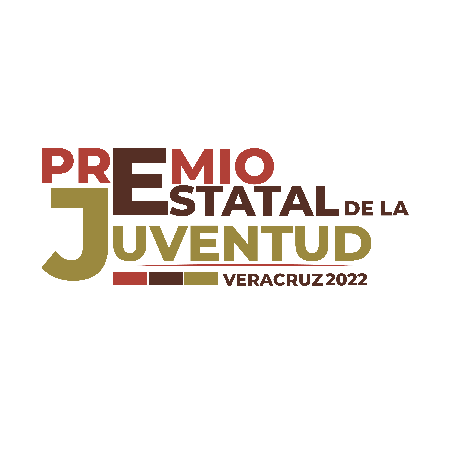 FICHA DE EVALUACIÓNFICHA DE EVALUACIÓNFICHA DE EVALUACIÓNFICHA DE EVALUACIÓNFICHA DE EVALUACIÓNFICHA DE EVALUACIÓNFICHA DE EVALUACIÓNFICHA DE EVALUACIÓNFICHA DE EVALUACIÓNFICHA DE EVALUACIÓNFICHA DE EVALUACIÓNFICHA DE EVALUACIÓNFICHA DE EVALUACIÓNFolio del participante:Fecha:Fecha:               /              /               /              /               /              /               /              /               /              /Nombre del Participante:Categoría:Instancia proveniente del /la jurado:EVALUACIÓNElegir un número en la escala del 1 a 10, considerando 1 como la calificación más baja y el 10 la más alta.EVALUACIÓNElegir un número en la escala del 1 a 10, considerando 1 como la calificación más baja y el 10 la más alta.EVALUACIÓNElegir un número en la escala del 1 a 10, considerando 1 como la calificación más baja y el 10 la más alta.EVALUACIÓNElegir un número en la escala del 1 a 10, considerando 1 como la calificación más baja y el 10 la más alta.EVALUACIÓNElegir un número en la escala del 1 a 10, considerando 1 como la calificación más baja y el 10 la más alta.EVALUACIÓNElegir un número en la escala del 1 a 10, considerando 1 como la calificación más baja y el 10 la más alta.EVALUACIÓNElegir un número en la escala del 1 a 10, considerando 1 como la calificación más baja y el 10 la más alta.EVALUACIÓNElegir un número en la escala del 1 a 10, considerando 1 como la calificación más baja y el 10 la más alta.EVALUACIÓNElegir un número en la escala del 1 a 10, considerando 1 como la calificación más baja y el 10 la más alta.EVALUACIÓNElegir un número en la escala del 1 a 10, considerando 1 como la calificación más baja y el 10 la más alta.EVALUACIÓNElegir un número en la escala del 1 a 10, considerando 1 como la calificación más baja y el 10 la más alta.EVALUACIÓNElegir un número en la escala del 1 a 10, considerando 1 como la calificación más baja y el 10 la más alta.EVALUACIÓNElegir un número en la escala del 1 a 10, considerando 1 como la calificación más baja y el 10 la más alta.CRITERIOS A EVALUAR:123455678910Compromiso que muestra en la distinción:Motivación del/la joven para fundamentar su participación:Estudios curriculares en relación a la distinción:Trayectoria y talento mostrado en el tema:Acciones o actividades en pro de la comunidad:Impacto social:Fomento y fortalecimiento de los valores ciudadanos, derechos humanos, igualdad de género y la inclusión:Profesionalismo en la presentación y desarrollo del trabajo con el que participa:Creatividad e innovación en su participación:Evidencias de su desempeño, conducta o dedicación al trabajo:TOTAL:Observaciones:Observaciones:Observaciones:Observaciones:Observaciones:Observaciones:Observaciones:Observaciones:Observaciones:Observaciones:Observaciones:Observaciones:Observaciones:Nombre y firma del juradoNombre y firma del juradoNombre y firma del juradoNombre y firma del juradoNombre y firma del juradoNombre y firma del juradoNombre y firma del juradoNombre y firma del juradoNombre y firma del juradoNombre y firma del juradoNombre y firma del juradoNombre y firma del juradoNombre y firma del jurado